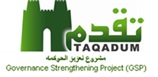 الاستمارة القياسية لتبسيط الاجراءاتالتوقيتات(اختياري)الاجراءات المبسطة  لتقديم الخدمة للمستفيد    تقديم طلب من قبل المواطن , وحدات ادارية ,مجالس المحلية , خطة الدائرة ,  لبيان الحاجة .يتم تحويل الطلب الى شعبة التشغيل او الاقضية والنواحي  من قبل /     مدير الدائرة.اجراء الكشف الموقعي من قبل شعبة التشغيل او الاقضية والنواحي  وأدخال المعلومات الخاصة بالكشف  بالحاسبة وتحويل الكشف الى مدير الدائرة يتخذ القرار بناءا على الكشف المعد فيتم اكمال الاجراءات المتعلقة بايصال الماء من قبل شعبة التشغيل او الاقضية والنواحي اعداد كشف مسعر لتنفيذ العمل من قبل شعبة التنفيذ.مفاتحة شعبة المخازن لبيان توفر الانابيب و الملحقات .عند وجود الانابيب و الملحقات في مخازن المديرية يتم سحب المواد من قبل مهندس من شعبة التنفيذ.تشكيل لجنة لتنفيذ واستلام العمل من قبل شعبة التنفيذ ومركز صيانة الشبكات..تنفيذ  العمل ومد الشبكة  .عدم وجود انابيب و ملحقات في المخزن يتم مفاتحة شعبة الحسابات .التاكد من توفر الاعتماد المالي .توفر المبالغ المخصصة وتشكيل لجان تنفيذ واستلام العمل .في حالة عدم توفر الاعتماد المالي ..... يكون العمل تحت اليد لحين توفر المبالغ من تخصيص الموازنة التشغيلية او خطة تنمية الاقاليم .في حالة عدم توفر حصة مائية كافية يتم تحديد امكانية تنفي العمل.عمل ربطة تقوية او زيادة ساعا التشغيل ورفع التجاوزات عن الشبكة.الايعاز الى شعبة الاليات لتغذية المنطقة بالحوضيات لحين نصب مجمع او مشروع جديد.